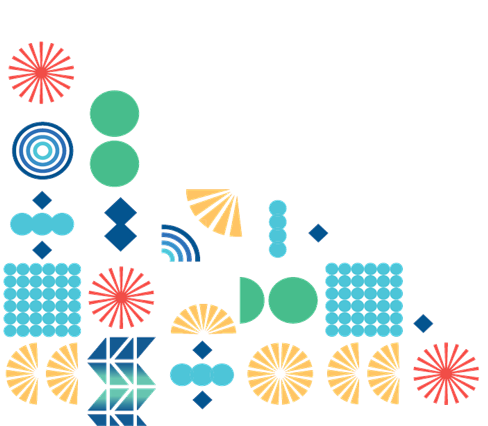 С НОВЫМ ГОДОМ!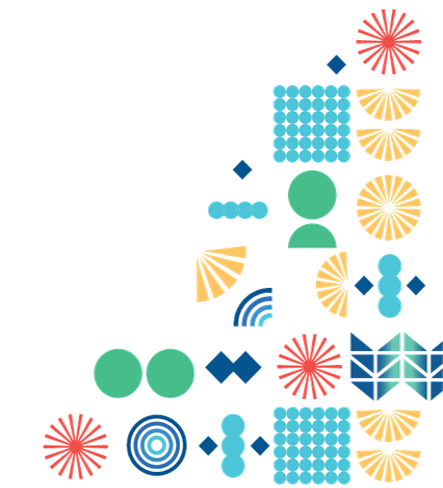 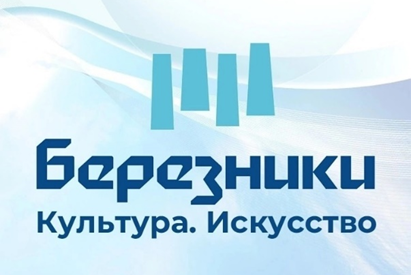 ПРОГРАММА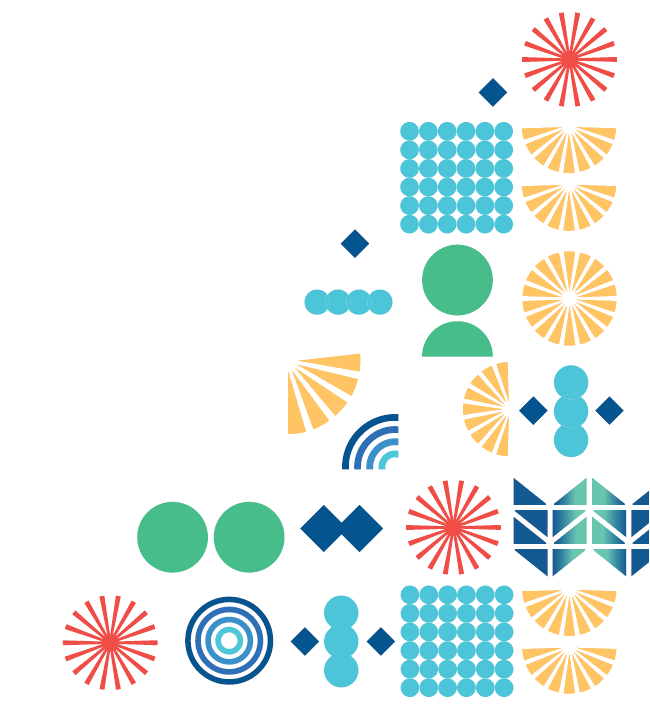 КУЛЬТУРНЫХ СОБЫТИЙна  ДЕКАБРЬ  2023 годасо ссылками на покупку билетов по Пушкинской картеСПЕКТАКЛИ, ТЕАТРАЛЬНЫЕ ПРОЕКТЫСПЕКТАКЛИ, ТЕАТРАЛЬНЫЕ ПРОЕКТЫСПЕКТАКЛИ, ТЕАТРАЛЬНЫЕ ПРОЕКТЫСПЕКТАКЛИ, ТЕАТРАЛЬНЫЕ ПРОЕКТЫБерезниковский драматический театрБерезники, ул. Льва Толстого, 50, касса 8 (3424) 21 10 51Цена билета: большой зал – 700 руб., камерный – 550 руб., детский – 250 руб. Ссылки на покупку билетов по Пушкинской карте! Березниковский драматический театрБерезники, ул. Льва Толстого, 50, касса 8 (3424) 21 10 51Цена билета: большой зал – 700 руб., камерный – 550 руб., детский – 250 руб. Ссылки на покупку билетов по Пушкинской карте! Березниковский драматический театрБерезники, ул. Льва Толстого, 50, касса 8 (3424) 21 10 51Цена билета: большой зал – 700 руб., камерный – 550 руб., детский – 250 руб. Ссылки на покупку билетов по Пушкинской карте! 7 декабря 19:00«12 обезьян», камерный, 16+ vk.cc/csDidy «12 обезьян», камерный, 16+ vk.cc/csDidy 8 декабря 18:008 декабря 20.00«За белым кроликом», 16+ камерный vk.cc/csMGs2«За белым кроликом», 16+ камерный vk.cc/csMGs29 декабря  18:00«Женитьба», Н. Гоголь, 16+  vk.cc/csDiko «Женитьба», Н. Гоголь, 16+  vk.cc/csDiko 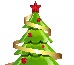 10 декабря 18:0022 декабря 18:0028 декабря 18.00«Дуры мы, дуры», камерный, 16+ vk.cc/csMGif«Дуры мы, дуры», камерный, 16+ vk.cc/csMGif15 декабря 19:00 «Папа», трагифарс, камерный, 16+ vk.cc/csEuf6  «Папа», трагифарс, камерный, 16+ vk.cc/csEuf6 16 декабря 18:00«Старший сын», лирическая комедия, 16+ vk.cc/csEuka «Старший сын», лирическая комедия, 16+ vk.cc/csEuka 17 декабря 18:00«Звездный час по местному времени», 16+  vk.cc/csEup3 «Звездный час по местному времени», 16+  vk.cc/csEup3 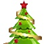 24 декабря 16:0025 декабря 13:0026 декабря 13:0027декабря 10.3027 декабря 13.0028 декабря 10.3028 декабря 13.0029 декабря 10.3029 декабря 13.00ПРЕМЬЕРА! «Голубая стрела», по мотивам сказочной повести Дж.Родари, 6+ vk.cc/csMGLiПРЕМЬЕРА! «Голубая стрела», по мотивам сказочной повести Дж.Родари, 6+ vk.cc/csMGLiДраматический театр «БЕНЕФИС» для детей и молодёжиБерезники, пр. Ленина, 50 (ДК им. Ленина), тел. 8 (3424) 26 36 46Касса: 8 (3424) 20 92 06, цена билета: детский – 250 руб., взрослый – 250 руб., дети до 3-х лет – бесплатно при предъявлении документа, подтверждающего возраст ребенка. Ссылки на покупку билетов по Пушкинской карте!Драматический театр «БЕНЕФИС» для детей и молодёжиБерезники, пр. Ленина, 50 (ДК им. Ленина), тел. 8 (3424) 26 36 46Касса: 8 (3424) 20 92 06, цена билета: детский – 250 руб., взрослый – 250 руб., дети до 3-х лет – бесплатно при предъявлении документа, подтверждающего возраст ребенка. Ссылки на покупку билетов по Пушкинской карте!Драматический театр «БЕНЕФИС» для детей и молодёжиБерезники, пр. Ленина, 50 (ДК им. Ленина), тел. 8 (3424) 26 36 46Касса: 8 (3424) 20 92 06, цена билета: детский – 250 руб., взрослый – 250 руб., дети до 3-х лет – бесплатно при предъявлении документа, подтверждающего возраст ребенка. Ссылки на покупку билетов по Пушкинской карте!2 декабря 12:00«Аленький цветочек», 6+, сказка, vk.cc/crssII«Аленький цветочек», 6+, сказка, vk.cc/crssII9 декабря 12:00«Жили-были две Лисички», 6+, vk.cc/crssII «Жили-были две Лисички», 6+, vk.cc/crssII 9 декабря 15:00«День рождения кота Леопольда», 0+, vk.cc/crssII«День рождения кота Леопольда», 0+, vk.cc/crssII10 декабря 12:00«Ай, да Мыцик!», 0+, сказка vk.cc/crssII«Ай, да Мыцик!», 0+, сказка vk.cc/crssII10 декабря 15:00«Каникулы в Простоквашино», 0, музыкальная сказка, vk.cc/crssII«Каникулы в Простоквашино», 0, музыкальная сказка, vk.cc/crssII29 декабря 17:00ПРЕМЬЕРА! «По щучьему велению», 0+, музыкальная сказка и праздничное представление у ёлки, vk.cc/crssII          ПРЕМЬЕРА! «По щучьему велению», 0+, музыкальная сказка и праздничное представление у ёлки, vk.cc/crssII          МУЗЕЙНЫЕ ПРОГРАММЫ, ВЫСТАВКИ, ЭКСКУРСИИМУЗЕЙНЫЕ ПРОГРАММЫ, ВЫСТАВКИ, ЭКСКУРСИИМУЗЕЙНЫЕ ПРОГРАММЫ, ВЫСТАВКИ, ЭКСКУРСИИМУЗЕЙНЫЕ ПРОГРАММЫ, ВЫСТАВКИ, ЭКСКУРСИИБерезниковский историко-художественный музейим. И.Ф. КоноваловаБерезники, пр. Ленина, 43, тел. 8 (3424) 26 48 79Работает: среда, пятница-воскресенье 10:00-18:00, четверг 12:00-20:00Ссылки на покупку билетов по Пушкинской карте!Березниковский историко-художественный музейим. И.Ф. КоноваловаБерезники, пр. Ленина, 43, тел. 8 (3424) 26 48 79Работает: среда, пятница-воскресенье 10:00-18:00, четверг 12:00-20:00Ссылки на покупку билетов по Пушкинской карте!Березниковский историко-художественный музейим. И.Ф. КоноваловаБерезники, пр. Ленина, 43, тел. 8 (3424) 26 48 79Работает: среда, пятница-воскресенье 10:00-18:00, четверг 12:00-20:00Ссылки на покупку билетов по Пушкинской карте!с 21 декабряНОВАЯ ВЫСТАВКА! «Волшебство понарошку», арт-проект, 0+НОВАЯ ВЫСТАВКА! «Волшебство понарошку», арт-проект, 0+по 10 декабря«Творческий поиск», персональная выставка работ Д. Габаташвили (Грузия) vk.cc/cseuNI«Творческий поиск», персональная выставка работ Д. Габаташвили (Грузия) vk.cc/cseuNIпо 3 декабряВыставка «Осенний вернисаж»: художественные и графические произведения, скульптура, декоративно искусство, 6+ vk.cc/crzN9hВыставка «Осенний вернисаж»: художественные и графические произведения, скульптура, декоративно искусство, 6+ vk.cc/crzN9h2 декабря 13:00Музейное занятие «История сотового телефона», по билетам, 6+Музейное занятие «История сотового телефона», по билетам, 6+16, 23 декабря 13:00 «Замышляем Новый год», мастер-класс для детей, от 5 лет«Замышляем Новый год», мастер-класс для детей, от 5 летпо воскресеньям 12:00Обзорная экскурсия по исторической экспозиции: развитие Верхнекамья, Березников, по билетам, 6+ vk.cc/cfDRQdОбзорная экскурсия по исторической экспозиции: развитие Верхнекамья, Березников, по билетам, 6+ vk.cc/cfDRQdМузей книжной культуры и литературы Верхнекамья «Алконост»Березники, Советский проспект, д. 20, тел. 8 (3424) 26 36 52Работает: среда -- воскресенье 09:00-17:00. Билеты: от 60 рублей.  Музей книжной культуры и литературы Верхнекамья «Алконост»Березники, Советский проспект, д. 20, тел. 8 (3424) 26 36 52Работает: среда -- воскресенье 09:00-17:00. Билеты: от 60 рублей.  Музей книжной культуры и литературы Верхнекамья «Алконост»Березники, Советский проспект, д. 20, тел. 8 (3424) 26 36 52Работает: среда -- воскресенье 09:00-17:00. Билеты: от 60 рублей.  по графику работы музея«От буквы к слову, от слова к книге»: об истории обучающих чтению книг, 0+ https://vk.cc/cgVB6I«От буквы к слову, от слова к книге»: об истории обучающих чтению книг, 0+ https://vk.cc/cgVB6I2, 9, 16, 23 декабря  11:00«Ёлочная игрушка» из ваты, мастер- класс,12+«Ёлочная игрушка» из ваты, мастер- класс,12+2, 3 декабря 12:00Музейное чтение «Волшебный фонарь»:  сказка «Сестрица Алёнушка и братец Иванушка», от 5 лет Музейное чтение «Волшебный фонарь»:  сказка «Сестрица Алёнушка и братец Иванушка», от 5 лет 2,3 декабря 14:00Музейное занятие «Следы на снегу»: знакомство с жизнью зимнего леса и его обитателей, от 5 лет Музейное занятие «Следы на снегу»: знакомство с жизнью зимнего леса и его обитателей, от 5 лет 9, 10 декабря 12:00Музейное чтение «Волшебный фонарь»: чтение весёлых историй А. Кушнера, от 3 летМузейное чтение «Волшебный фонарь»: чтение весёлых историй А. Кушнера, от 3 лет9, 10 декабря в 14:00Музейное занятие «Зимние сны медвежонка», от 5 летМузейное занятие «Зимние сны медвежонка», от 5 лет16, 17  декабря 12:00Музейное чтение «Волшебный фонарь»: сказка «Иван-царевич и серый волк», от 3 лет  Музейное чтение «Волшебный фонарь»: сказка «Иван-царевич и серый волк», от 3 лет  16, 17 декабря 14:00Музейное занятие «Новогодний привет»: историей появления новогодней открытки, игры и задания, от 5 лет Музейное занятие «Новогодний привет»: историей появления новогодней открытки, игры и задания, от 5 лет 23, 24 декабря 12:00Музейное чтение «Волшебный фонарь»: сказка «Дракон и волшебник», от 5 лет Музейное чтение «Волшебный фонарь»: сказка «Дракон и волшебник», от 5 лет 23, 24 декабря в 14:00Музейное занятие «Новогодний секрет»: знакомство с новогодними предметами прошлых лет, 12+Музейное занятие «Новогодний секрет»: знакомство с новогодними предметами прошлых лет, 12+Историко-архитектурный комплекс «Усолье Строгановское»: Музей «Усадьба Голицына»Усолье, ул. Спасская, д. 14, тел. 8 (3424) 29 07 71Работает: среда-воскресенье с 10:00 до 18:00Ссылки на покупку билетов по Пушкинской карте!Историко-архитектурный комплекс «Усолье Строгановское»: Музей «Усадьба Голицына»Усолье, ул. Спасская, д. 14, тел. 8 (3424) 29 07 71Работает: среда-воскресенье с 10:00 до 18:00Ссылки на покупку билетов по Пушкинской карте!Историко-архитектурный комплекс «Усолье Строгановское»: Музей «Усадьба Голицына»Усолье, ул. Спасская, д. 14, тел. 8 (3424) 29 07 71Работает: среда-воскресенье с 10:00 до 18:00Ссылки на покупку билетов по Пушкинской карте!2 декабря 13:00«Ремесленная слободка», 6+, по билетам vk.cc/cfGHJa «Ремесленная слободка», 6+, по билетам vk.cc/cfGHJa 3, 10, 17, 24 декабря14:00Экскурсия с творческими заданиями «Альбом солевара Богомолова»: производство соли, быт солеваров, 6+ vk.cc/crS9w4 Экскурсия с творческими заданиями «Альбом солевара Богомолова»: производство соли, быт солеваров, 6+ vk.cc/crS9w4 16, 30 декабря14:00Экскурсия по выставке  «Сладкие узоры» 6+ vk.cc/crS9E3Экскурсия по выставке  «Сладкие узоры» 6+ vk.cc/crS9E3Музей «Палаты Строгановых»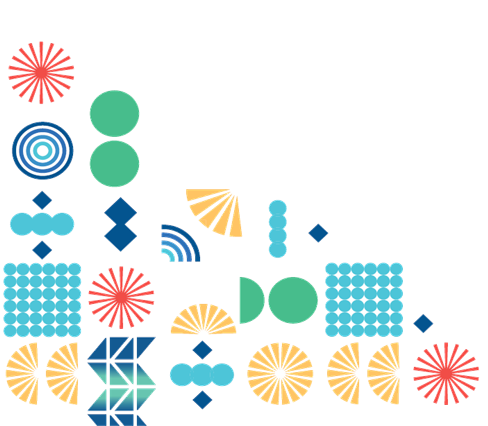 Усолье, ул. Спасская, д. 36, тел. 8 (3424) 29 07 69Работает: среда-воскресенье, с 10:00 до 18:00, касса до 17:30Музей «Палаты Строгановых»Усолье, ул. Спасская, д. 36, тел. 8 (3424) 29 07 69Работает: среда-воскресенье, с 10:00 до 18:00, касса до 17:30Музей «Палаты Строгановых»Усолье, ул. Спасская, д. 36, тел. 8 (3424) 29 07 69Работает: среда-воскресенье, с 10:00 до 18:00, касса до 17:30в течение месяца Выставка «Свободные грани русского импрессионизма», живопись Андрея Захарова, г. Кострома, 6+Выставка «Строгановское наследие», коллекция дипломных и курсовых работ студентов МГХПА им. С.Г. СтрогановаВыставка «Где звонит колокол» 6+Выставка «Строгановы. Пермский период»: стерео-портреты династии Строгановых, 6+ vk.cc/crS9ZoЭкскурсия «Резиденция Строгановых», архитектурные особенности Палат Строгановых, 6+ vk.cc/crSacPВыставка «Свободные грани русского импрессионизма», живопись Андрея Захарова, г. Кострома, 6+Выставка «Строгановское наследие», коллекция дипломных и курсовых работ студентов МГХПА им. С.Г. СтрогановаВыставка «Где звонит колокол» 6+Выставка «Строгановы. Пермский период»: стерео-портреты династии Строгановых, 6+ vk.cc/crS9ZoЭкскурсия «Резиденция Строгановых», архитектурные особенности Палат Строгановых, 6+ vk.cc/crSacPпо выходным 12:00Мастер-класс «Секреты Усольской глины», 6+ vk.cc/crSalz Мастер-класс «Секреты Усольской глины», 6+ vk.cc/crSalz Музей «Дом Брагина»Усолье, ул. Богородская, д. 15, тел. 8 (3424) 29 07 68, Работает: среда-воскресенье, с 10:00 до 18:00, касса до 17:30Музей «Дом Брагина»Усолье, ул. Богородская, д. 15, тел. 8 (3424) 29 07 68, Работает: среда-воскресенье, с 10:00 до 18:00, касса до 17:30Музей «Дом Брагина»Усолье, ул. Богородская, д. 15, тел. 8 (3424) 29 07 68, Работает: среда-воскресенье, с 10:00 до 18:00, касса до 17:309 декабря 14:00 – 18:00III Фестиваль культурного наследия «Горный город»6+ Вход свободныйIII Фестиваль культурного наследия «Горный город»6+ Вход свободный23 декабря12:00-16:00Праздничная программа «Новый год в Усолье Строгановском»6+ Вход свободныйПраздничная программа «Новый год в Усолье Строгановском»6+ Вход свободныйПо заявкамВыставка «Солеварение», 6+ vk.cc/crSav4Экскурсия «История сквозь время», 6+ vk.cc/crSaxh«Занятие в земской школе», 6+  vk.cc/crSaF4Выставка «Солеварение», 6+ vk.cc/crSav4Экскурсия «История сквозь время», 6+ vk.cc/crSaxh«Занятие в земской школе», 6+  vk.cc/crSaF4ЛИТЕРАТУРНОЕ ПРОСТРАНСТВОЛИТЕРАТУРНОЕ ПРОСТРАНСТВОЛИТЕРАТУРНОЕ ПРОСТРАНСТВОЛИТЕРАТУРНОЕ ПРОСТРАНСТВОпо воскресеньям10:30,  12:00АртНяня в библиотеке: занятия с педагогом-художником, 6+Березники, ул. Ломоносова, 115, т. 89918088345АртНяня в библиотеке: занятия с педагогом-художником, 6+Березники, ул. Ломоносова, 115, т. 89918088345по воскресеньям15:00Виртуальный концертный зал, 6+Березники, ул. Ломоносова, 115, т. 89918088345Виртуальный концертный зал, 6+Березники, ул. Ломоносова, 115, т. 89918088345по субботам12:00«Ёлка собирает друзей», готовимся к Новому году, 6+Усолье, ул. Елькина,13/1, т. 42-22-97«Ёлка собирает друзей», готовимся к Новому году, 6+Усолье, ул. Елькина,13/1, т. 42-22-97по четвергам15:00«Громкая библиотека»: мастер-класс по акустической гитаре, 12+ Березники, ул. И. Дощеникова, 22-2, т. 27-67-49«Громкая библиотека»: мастер-класс по акустической гитаре, 12+ Березники, ул. И. Дощеникова, 22-2, т. 27-67-49по заявкамиИгровая программа «В гостях у деда Мороза», 6+Березники, ул. Ломоносова, 115, т. 89918088345Игровая программа «В гостях у деда Мороза», 6+Березники, ул. Ломоносова, 115, т. 89918088345по заявкамиПраздничная фантазия «Чудеса новогодней ёлочки», 6+Березники, ул. Ломоносова, 115, т. 89918088345Праздничная фантазия «Чудеса новогодней ёлочки», 6+Березники, ул. Ломоносова, 115, т. 89918088345по заявкамиМастер-класс, изготовление открытки по сказке «Щелкунчик», 6+Березники, ул. Ломоносова, 115, т. 89918088345Мастер-класс, изготовление открытки по сказке «Щелкунчик», 6+Березники, ул. Ломоносова, 115, т. 89918088345по заявкамиМастер-класс, новогодняя прическа, 6+Березники, ул. Ломоносова, 115, т. 89918088345Мастер-класс, новогодняя прическа, 6+Березники, ул. Ломоносова, 115, т. 89918088345по заявкамиРождественская программа «Праздник света и добра», 6+Березники, ул. Ломоносова, 115, т. 89918088345Рождественская программа «Праздник света и добра», 6+Березники, ул. Ломоносова, 115, т. 89918088345по заявками«Путешествие в царство Дракона», тематическая программа:  мастер-классы, фольклорные гуляния, 6+ Березники, библиотека юношеская, ул. Свердлова, 27, т.22-66-54«Путешествие в царство Дракона», тематическая программа:  мастер-классы, фольклорные гуляния, 6+ Березники, библиотека юношеская, ул. Свердлова, 27, т.22-66-54по заявками«Я гражданин своей страны», программа ко дню Конституции, 6+ Березники, ул. Черняховского, 57, т. 22-83-80«Я гражданин своей страны», программа ко дню Конституции, 6+ Березники, ул. Черняховского, 57, т. 22-83-80по заявками«Путешествие во времени»: игра ко Дню рождения Пермского края, 6+, Березники, ул. Пятилетки, 79, т. 24-90-90«Путешествие во времени»: игра ко Дню рождения Пермского края, 6+, Березники, ул. Пятилетки, 79, т. 24-90-90по заявками«Рождественский ангел», «Новогодняя игрушка», мастер-классы, 6+ Березники, библиотека № 10, Советский пр., 18, т. 26-39-19«Рождественский ангел», «Новогодняя игрушка», мастер-классы, 6+ Березники, библиотека № 10, Советский пр., 18, т. 26-39-19по заявкамиНовогоднее путешествие «Самая добрая ёлка», 6+ Березники, библиотека № 11, Комсомольская, 4, т. 22-21-72Новогоднее путешествие «Самая добрая ёлка», 6+ Березники, библиотека № 11, Комсомольская, 4, т. 22-21-72по заявкамиЛитературное путешествие «Волшебство зимних сказок», 6+ Березники, библиотека № 11, Комсомольская, 4, т. 22-21-72Литературное путешествие «Волшебство зимних сказок», 6+ Березники, библиотека № 11, Комсомольская, 4, т. 22-21-72по заявками«История празднования Нового года», «Пришла Коляда накануне Рождества», познавательные часы, 6+ Березники, библиотека № 11, Комсомольская, 4, т. 22-21-72«История празднования Нового года», «Пришла Коляда накануне Рождества», познавательные часы, 6+ Березники, библиотека № 11, Комсомольская, 4, т. 22-21-721, 9 декабря 12:00Арт-студия «Кисточка», 6+Усолье, детская библиотека, ул. Свободы, 138, т. 42-25-92Арт-студия «Кисточка», 6+Усолье, детская библиотека, ул. Свободы, 138, т. 42-25-921 – 15 декабряНовогодний квиз «Чудеса под Новый год», 6+ Березники, библиотека № 9, ул. Мира, 67, т. 24-88-77Новогодний квиз «Чудеса под Новый год», 6+ Березники, библиотека № 9, ул. Мира, 67, т. 24-88-778 декабря 16:00«БРИДЖ в библиотеке»: интеллектуальная игра, 12+ Березники, ул. И. Дощеникова, 22-2, т. 27-67-49«БРИДЖ в библиотеке»: интеллектуальная игра, 12+ Березники, ул. И. Дощеникова, 22-2, т. 27-67-4911 – 14 декабря15:00«Строгановы в России»: интерактив ко Дню героев Отечества, 12+Усолье, ул. Елькина,13/1, тел. 42-22-97«Строгановы в России»: интерактив ко Дню героев Отечества, 12+Усолье, ул. Елькина,13/1, тел. 42-22-9711 – 27 декабряпо заявкам«Гудвин-шоу. Новогодние истории Изумрудного города», 6+Усолье, городская библиотека, ул. Елькина,13/1, т. 42-22-97«Гудвин-шоу. Новогодние истории Изумрудного города», 6+Усолье, городская библиотека, ул. Елькина,13/1, т. 42-22-9711 – 27 декабряпо заявкамКвест «Зарубежное турне Деда Мороза», 6+Усолье, городская библиотека, ул. Елькина,13/1, т. 42-22-97Квест «Зарубежное турне Деда Мороза», 6+Усолье, городская библиотека, ул. Елькина,13/1, т. 42-22-9715 декабря 15:00«Старые песни на новый лад», интерактив, 12+Усолье, городская библиотека, ул. Елькина,13/1, т. 42-22-97«Старые песни на новый лад», интерактив, 12+Усолье, городская библиотека, ул. Елькина,13/1, т. 42-22-9720 – 27 декабряпо заявкам«В ожидании чуда», интерактивная программа с мастер-классом, 6+ Березники, ул. Черняховского, 57, т. 22-83-80«В ожидании чуда», интерактивная программа с мастер-классом, 6+ Березники, ул. Черняховского, 57, т. 22-83-8020-26 декабряпо заявкам«Новогодние игрушки», все о зимних украшениях, 6+ Березники, библиотека № 5, ул. К. Маркса, 47, т. 26-48-56«Новогодние игрушки», все о зимних украшениях, 6+ Березники, библиотека № 5, ул. К. Маркса, 47, т. 26-48-5623 декабря 16:00«Гарри Поттер и философский смысл», книжный клуб, 16+ Березники, ул. И. Дощеникова, 22-2, т. 27-67-49«Гарри Поттер и философский смысл», книжный клуб, 16+ Березники, ул. И. Дощеникова, 22-2, т. 27-67-49КУЛЬТУРНО-ДОСУГОВОЕ ПРОСТРАНСТВОСсылки на покупку билетов по Пушкинской карте!КУЛЬТУРНО-ДОСУГОВОЕ ПРОСТРАНСТВОСсылки на покупку билетов по Пушкинской карте!КУЛЬТУРНО-ДОСУГОВОЕ ПРОСТРАНСТВОСсылки на покупку билетов по Пушкинской карте!КУЛЬТУРНО-ДОСУГОВОЕ ПРОСТРАНСТВОСсылки на покупку билетов по Пушкинской карте!среда-воскресение12:00-20:00Работа парка аттракционовпр. Ленина, 50, т. 26 64 13Работа парка аттракционовпр. Ленина, 50, т. 26 64 13по средам 18:00Мастерская хэндмейд. Пэчворк, 16+, 300 руб. КДЦ, пр-кт Ленина, 59, тел. для записи 8-919-702-92-31 Мастерская хэндмейд. Пэчворк, 16+, 300 руб. КДЦ, пр-кт Ленина, 59, тел. для записи 8-919-702-92-31 по средам 19:00Мастер-класс «Роспись по ткани», 16+, 300 руб. КДЦ, пр-кт Ленина, 59, тел. для записи 8-902-831-86-56 Мастер-класс «Роспись по ткани», 16+, 300 руб. КДЦ, пр-кт Ленина, 59, тел. для записи 8-902-831-86-56 1 декабряВыставка рисунков ко Дню рождения Пермского краяУсолье, ул. Елькина, 14, т. 42 24 48Выставка рисунков ко Дню рождения Пермского краяУсолье, ул. Елькина, 14, т. 42 24 481 декабря 13:00 Медиа-программа о выдающихся уроженцах Пермского края, 0+Усолье, ул. Елькина, 14, т. 42 24 48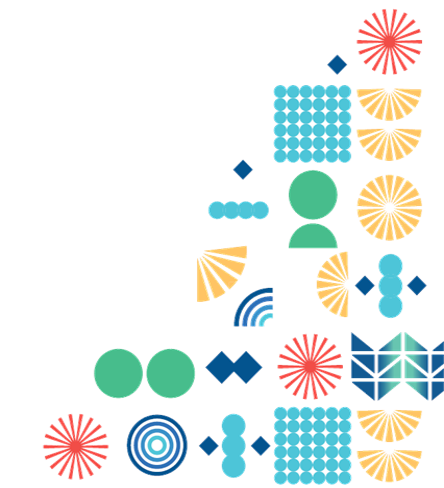 Медиа-программа о выдающихся уроженцах Пермского края, 0+Усолье, ул. Елькина, 14, т. 42 24 481 декабря 16:00, 17:30Мастер-класс к новому году, 0+Усолье, ул. Свободы 138, тел. 42 24 48Мастер-класс к новому году, 0+Усолье, ул. Свободы 138, тел. 42 24 482 декабря 14:00Карусель мастер-классов, билеты 180 - 200 руб., 0+г. Усолье, ул. Свободы 138, тел. 42 24 48Карусель мастер-классов, билеты 180 - 200 руб., 0+г. Усолье, ул. Свободы 138, тел. 42 24 482 декабря 14:00Социальный кинозал.  Игровой фильм «Небесный тихоход», 0+г. Усолье, ул. Елькина, 14, тел. 42 24 48Социальный кинозал.  Игровой фильм «Небесный тихоход», 0+г. Усолье, ул. Елькина, 14, тел. 42 24 482 декабря 14:30Мастер-классы «Ëлочка», «Дракончик», 0+г. Усолье, ул. Свободы 138, тел. 42 24 48Мастер-классы «Ëлочка», «Дракончик», 0+г. Усолье, ул. Свободы 138, тел. 42 24 483, 10, 17 декабря 13:00Подготовка к Рождественскому балу. Танцевальные мастер-классы, 12+, вторая обувь, бесплатно                                                                  КДЦ, пр. Ленина, 59, предварительная запись 8-919-702- 92-31 Подготовка к Рождественскому балу. Танцевальные мастер-классы, 12+, вторая обувь, бесплатно                                                                  КДЦ, пр. Ленина, 59, предварительная запись 8-919-702- 92-31 3 декабря 11:00 Театр теней, спектакль «Муми-Тролль», 6+, 200 руб. КДЦ, пр. Ленина, 59, по записи 8-912-784-32-57 Театр теней, спектакль «Муми-Тролль», 6+, 200 руб. КДЦ, пр. Ленина, 59, по записи 8-912-784-32-575 декабряпо заявкам Социальный кинозал. Игровой фильм «Грозный папа», 6+г. Усолье, ул. Елькина, 14, тел. 42 24 48Социальный кинозал. Игровой фильм «Грозный папа», 6+г. Усолье, ул. Елькина, 14, тел. 42 24 486 декабря 18:00Мастер класс «Гномик» из фоамирана, 0+г. Усолье, ул. Свободы 138, тел. 42 24 48Мастер класс «Гномик» из фоамирана, 0+г. Усолье, ул. Свободы 138, тел. 42 24 487 декабря 15:00Социальный кинозал. Фильм «Оборона Севастополя», 12+г. Усолье, ул. Елькина, 14, тел. 42 24 48Социальный кинозал. Фильм «Оборона Севастополя», 12+г. Усолье, ул. Елькина, 14, тел. 42 24 487 декабря 18:00Плетение из бумажной лозы «Звезда-2», билеты 180-200 руб. г. Усолье, ул. Елькина, 14, тел. 42 24 48Плетение из бумажной лозы «Звезда-2», билеты 180-200 руб. г. Усолье, ул. Елькина, 14, тел. 42 24 488 декабря 11:00Урок Памяти. День Героев Отечества, 0+г. Усолье, ул. Елькина, 14, тел. 42 24 48Урок Памяти. День Героев Отечества, 0+г. Усолье, ул. Елькина, 14, тел. 42 24 489 декабря 14:00Социальный кинозал. Фильм «Рядовой Максим Матросов», 0+г. Усолье, ул. Елькина, 14, тел. 42 24 48Социальный кинозал. Фильм «Рядовой Максим Матросов», 0+г. Усолье, ул. Елькина, 14, тел. 42 24 489 декабря 15:00Мастер-класс «Пейзаж» акрилом и поталью, 0+, 180 - 200 руб.  Усолье, ул. Свободы 138, тел. 42 24 48Мастер-класс «Пейзаж» акрилом и поталью, 0+, 180 - 200 руб.  Усолье, ул. Свободы 138, тел. 42 24 4810 декабря 11:00Кукольный спектакль «Маленькая метелица», 0+, 200 руб.,КДЦ, пр. Ленина, 59, по записи 8-912-784-32-57Кукольный спектакль «Маленькая метелица», 0+, 200 руб.,КДЦ, пр. Ленина, 59, по записи 8-912-784-32-5710 декабря 14:00Танцевальная программа, 55+, вход свободныйКДЦ, ул. Л. Толстого, 50, тел. 23-48-99Танцевальная программа, 55+, вход свободныйКДЦ, ул. Л. Толстого, 50, тел. 23-48-9912 декабря 18:00Виртуальный концертный зал ко Дню Конституции РФ, 6+г. Усолье, ул. Елькина, 14, тел. 42 24 48Виртуальный концертный зал ко Дню Конституции РФ, 6+г. Усолье, ул. Елькина, 14, тел. 42 24 4817 декабря 11:00Кукольный спектакль «Ежик и Медвежонок», 0+, 200 руб.                                 КДЦ, пр. Ленина, 59, по записи 8-912-784-32-57Кукольный спектакль «Ежик и Медвежонок», 0+, 200 руб.                                 КДЦ, пр. Ленина, 59, по записи 8-912-784-32-5717 декабря 14:00Новогодняя танцевальная программа, 55+, 100 руб.КДЦ, ул. Л. Толстого, 50, тел. 23-48-99Новогодняя танцевальная программа, 55+, 100 руб.КДЦ, ул. Л. Толстого, 50, тел. 23-48-9918 декабря 17:30Концертная программа «Зимушка зима», 16+, 250 руб.КДЦ, ул. Л. Толстого, 50, тел. 23-48-99Концертная программа «Зимушка зима», 16+, 250 руб.КДЦ, ул. Л. Толстого, 50, тел. 23-48-99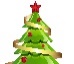 22, 25-28 декабрягрупповые заявки«Детективная новогодняя история», по билетам, 0+г. Усолье, ул. Елькина, 14, тел. 42 24 48«Детективная новогодняя история», по билетам, 0+г. Усолье, ул. Елькина, 14, тел. 42 24 4823 декабря 12:00-20:00Конкурс поделок «Зимушка-Зима», 0+Парк аттракционов, пр. Ленина, 50, т. 26 64 13Конкурс поделок «Зимушка-Зима», 0+Парк аттракционов, пр. Ленина, 50, т. 26 64 1323 декабря 12:00Открытие Ледового городка. Прием в резиденции Деда Мороза, 0+ Парк культуры, пересечение ул. К.Маркса и Советского пр. Открытие Ледового городка. Прием в резиденции Деда Мороза, 0+ Парк культуры, пересечение ул. К.Маркса и Советского пр. 23 декабря 14:00«Здравствуй, Новый год!» семейная развлекательная программа, 0+Парк аттракционов, пр. Ленина, 50, т. 26 64 13«Здравствуй, Новый год!» семейная развлекательная программа, 0+Парк аттракционов, пр. Ленина, 50, т. 26 64 1323 декабря 15:00Квест для молодежи «По следам Нового года»Парк аттракционов, пр. Ленина, 50, т. 26 64 13Квест для молодежи «По следам Нового года»Парк аттракционов, пр. Ленина, 50, т. 26 64 1328 декабря 18:00Молодежная квест-программа «Один раз в год», 200 руб., 0+г. Усолье, ул. Елькина, 14, тел. 42 24 48Молодежная квест-программа «Один раз в год», 200 руб., 0+г. Усолье, ул. Елькина, 14, тел. 42 24 4829 декабря 19:00Большой Новогодний концерт, 300 руб., 0+г. Усолье, ул. Елькина, 14, тел. 42 24 48Большой Новогодний концерт, 300 руб., 0+г. Усолье, ул. Елькина, 14, тел. 42 24 4830 декабря 12:00Прием в резиденции Деда Мороза, 0+ Парк культуры, пересечение ул. К.Маркса и Советского пр.Прием в резиденции Деда Мороза, 0+ Парк культуры, пересечение ул. К.Маркса и Советского пр.30 декабря 12:00Новогодняя семейная развлекательная программа, 0+ Мкр. ЛюбимовНовогодняя семейная развлекательная программа, 0+ Мкр. Любимов31 декабря с 11:00Новогодний променад Деда Мороза и Снегурочки, 0+г. Усолье, мкр. УсольскийНовогодний променад Деда Мороза и Снегурочки, 0+г. Усолье, мкр. Усольский